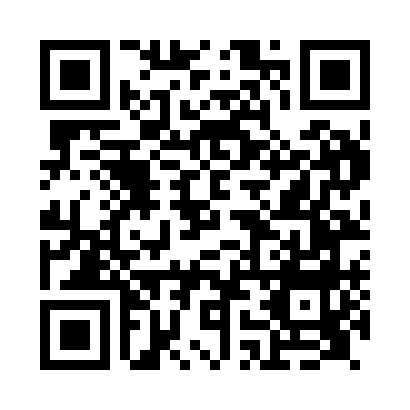 Prayer times for Carradale, South Lanarkshire, UKMon 1 Jul 2024 - Wed 31 Jul 2024High Latitude Method: Angle Based RulePrayer Calculation Method: Islamic Society of North AmericaAsar Calculation Method: HanafiPrayer times provided by https://www.salahtimes.comDateDayFajrSunriseDhuhrAsrMaghribIsha1Mon3:054:441:267:1210:0811:472Tue3:054:451:267:1210:0711:473Wed3:064:461:267:1210:0711:464Thu3:064:471:267:1110:0611:465Fri3:074:481:277:1110:0511:466Sat3:084:491:277:1110:0411:467Sun3:084:501:277:1110:0411:458Mon3:094:511:277:1010:0311:459Tue3:104:521:277:1010:0211:4410Wed3:104:531:277:0910:0111:4411Thu3:114:551:287:0910:0011:4312Fri3:124:561:287:089:5911:4313Sat3:124:571:287:089:5711:4214Sun3:134:591:287:079:5611:4215Mon3:145:001:287:079:5511:4116Tue3:155:021:287:069:5411:4117Wed3:165:031:287:059:5211:4018Thu3:165:051:287:059:5111:3919Fri3:175:061:287:049:4911:3920Sat3:185:081:287:039:4811:3821Sun3:195:101:287:029:4611:3722Mon3:205:111:287:019:4511:3623Tue3:215:131:287:019:4311:3624Wed3:215:151:287:009:4111:3525Thu3:225:161:286:599:4011:3426Fri3:235:181:286:589:3811:3327Sat3:245:201:286:579:3611:3228Sun3:255:221:286:569:3411:3129Mon3:265:231:286:559:3211:3030Tue3:275:251:286:539:3111:2931Wed3:275:271:286:529:2911:28